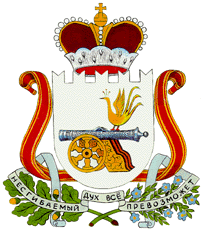 АДМИНИСТРАЦИЯКараваевского сельского поселенияСычевского  района Смоленской областиРАСПОРЯЖЕНИЕот 25 мая   2016 года                        № 30Об утверждении перечня административных регламентов предоставления Администрацией Караваевского сельского поселения Сычевского района Смоленской области муниципальных услуг, в которые включаются требования по обеспечению условий доступности для инвалидов государственных услуг, предусмотренные статьей 15 Федерального закона «О социальной защите инвалидов в Российской Федерации» В целях реализации статьи 15 Федерального закона «О социальной защите инвалидов в Российской Федерации»:1. Утвердить прилагаемый перечень административных регламентов предоставления Администрацией Караваевского сельского поселения Сычевского района Смоленской области муниципальных услуг, в которые включаются требования по обеспечению условий доступности для инвалидов государственных услуг, предусмотренные статьей 15 Федерального закона «О социальной защите инвалидов в Российской Федерации». 2.  Настоящее  распоряжение вступает в силу с момента его подписания.Глава муниципального образованияКараваевского сельского поселения Сычевского района Смоленской области                                Г.С. КовариковаУТВЕРЖДЕНраспоряжением Администрации Караваевского сельского поселения Сычевского района Смоленской области от 25.05.2016 № 30	ПЕРЕЧЕНЬадминистративных регламентов предоставления Администрацией Караваевского сельского поселения Сычевского района Смоленской области муниципальных услуг, в которые включаются требования по обеспечению условий доступности для инвалидов государственных услуг, предусмотренные статьей 15 Федерального закона «О социальной защите инвалидов в Российской Федерации»      1. Административный регламент предоставления муниципальной услуги «Выдача документов (единого жилищного документа, копии финансово-лицевого счета, выписки из домовой книги, карточки учета собственника жилого помещения, справок и иных документов)», утвержденный постановлением Администрации Караваевского сельского поселения Сычевского района Смоленской области от 28.02.2013 года №23(в редакции постановления Администрации Караваевского сельского поселения Сычевского района Смоленской области от 28.112013 года № 53).       2.Административный регламент предоставления муниципальной услуги «Заключение договоров о бесплатной передаче в собственность граждан жилых помещений, находящихся в муниципальной собственности, занимаемых ими на условиях социального найма», утвержденный постановлением Администрации Караваевского сельского поселения Сычевского района Смоленской области от 28.02.2013 года №21 (в редакции постановления Администрации Караваевского сельского поселения Сычевского района Смоленской области от 28.11.2013 года № 55).      3. Административный регламент предоставления муниципальной услуги «Информирование населения об ограничениях использования водных объектов общего пользования, расположенных на территории Караваевского сельского поселения Сычевского района Смоленской области, для личных и бытовых нужд», утвержденный постановлением Администрации Караваевского сельского поселения Сычевского района Смоленской области от 28.02.2013 года №26 (в редакции постановления Администрации Караваевского сельского поселения Сычевского района Смоленской области от 28.11.2013 года № 56).      4. Административный регламент предоставления муниципальной услуги «Оказание консультационной и организационной поддержки субъектам малого и среднего предпринимательства», утвержденный постановлением Администрации Караваевского сельского поселения Сычевского района Смоленской области от 28.02.2013 года №18 (в редакции постановления Администрации Караваевского сельского поселения Сычевского района Смоленской области от 28.11.2013 года № 57).        5. Административный регламент предоставления муниципальной услуги «Оформление документов по обмену жилыми помещениями», утвержденный постановлением Администрации Караваевского сельского поселения Сычевского района Смоленской области от 28.02.2013 года №17 (в редакции постановления Администрации Караваевского сельского поселения Сычевского района Смоленской области от 28.11.2013 года № 58).      6. Административный регламент предоставления муниципальной услуги «Постановка на учет граждан в качестве нуждающихся в жилых помещениях, предоставляемых по договорам социального найма», утвержденный постановлением Администрации Караваевского сельского поселения Сычевского района Смоленской области от 28.02.2013 года №24 (в редакции постановления Администрации Караваевского сельского поселения Сычевского района Смоленской области от 28.11.2013 года № 59).      7. Административный регламент предоставления муниципальной услуги «Предоставление жилого помещения, находящегося в муниципальной собственности, гражданину на основании договора социального», утвержденный постановлением Администрации Караваевского сельского поселения Сычевского района Смоленской области от 28.02.2013 года №25 (в редакции постановления Администрации Караваевского сельского поселения Сычевского района Смоленской области от 28.11.2013 года № 60).      8. Административный регламент предоставления муниципальной услуги «Предоставление информации о порядке предоставления жилищно-коммунальных услуг населению», утвержденный постановлением Администрации Караваевского сельского поселения Сычевского района Смоленской области от 28.02.2013года №20(в редакции постановления Администрации Караваевского сельского поселения Сычевского района Смоленской области от 28.11.2013 года № 54).      9. Административный регламент предоставления муниципальной услуги «Признание в установленном порядке жилых помещений муниципального жилого фонда непригодными для проживания», утвержденный постановлением Администрации Караваевского сельского поселения Сычевского района Смоленской области от 28.02.2013года №26 (в редакции постановления Администрации Караваевского сельского поселения Сычевского района Смоленской области от 28.11.2013 года № 62).      10. Административный регламент предоставления муниципальной услуги «Признание граждан малоимущими», утвержденный постановлением Администрации Караваевского сельского поселения Сычевского района Смоленской области от 28.02.2013 года №22 (в редакции постановления Администрации Караваевского сельского поселения Сычевского района Смоленской области от 28.11.2013 года № 61).      11. Административный регламент предоставления муниципальной услуги «Рассмотрение уведомлений о проведении публичных мероприятий на территории Караваевского сельского поселения Сычевского района Смоленской области», утвержденный постановлением Администрации Караваевского сельского поселения Сычевского района Смоленской области от 10.07.2015года №24.12. Административный регламент предоставления муниципальной услуги «Назначение пенсии за выслугу лет лицам, замещавшим муниципальные должности, должности муниципальной службы (муниципальные должности муниципальной службы)  в органах местного самоуправления муниципального образования Караваевского сельского поселения Сычевского района Смоленской области», утвержденный постановлением Администрации Караваевского сельского поселения Сычевского района Смоленской области от 24.05.2016 года № 89